Evidence-Centered Classroom Assessment – Activity RubricActivity Name:  Figurative language FinderDescription: Students receive a set of 3 1-page passages embedded with examples of figurative language.Target Competencies/Objectives/Standards: CCSS.ELA-LITERACY.RL.5.4 Determine the meaning of words and phrases as they are used in a text, including figurative language such as metaphors and similes.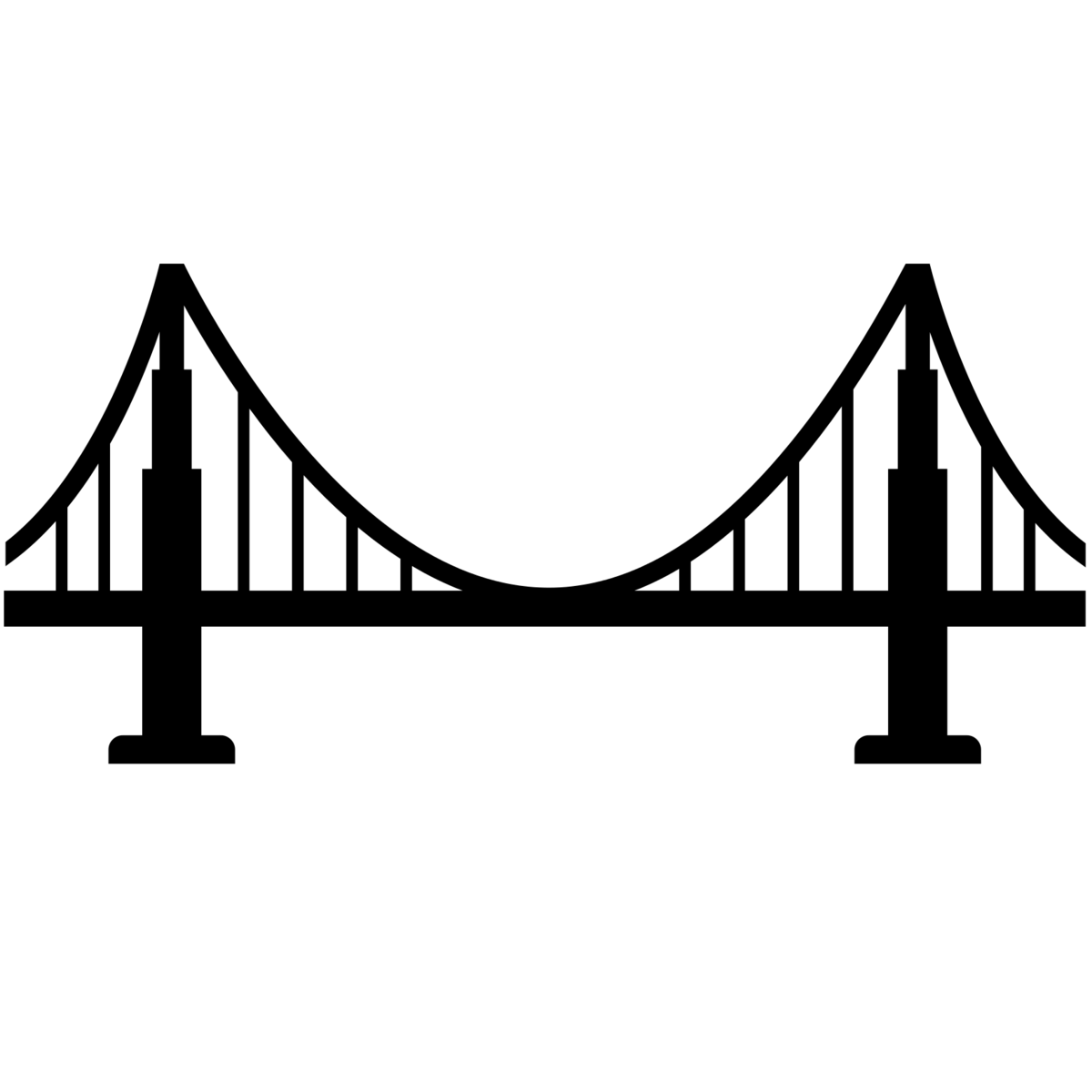 StrengthTransition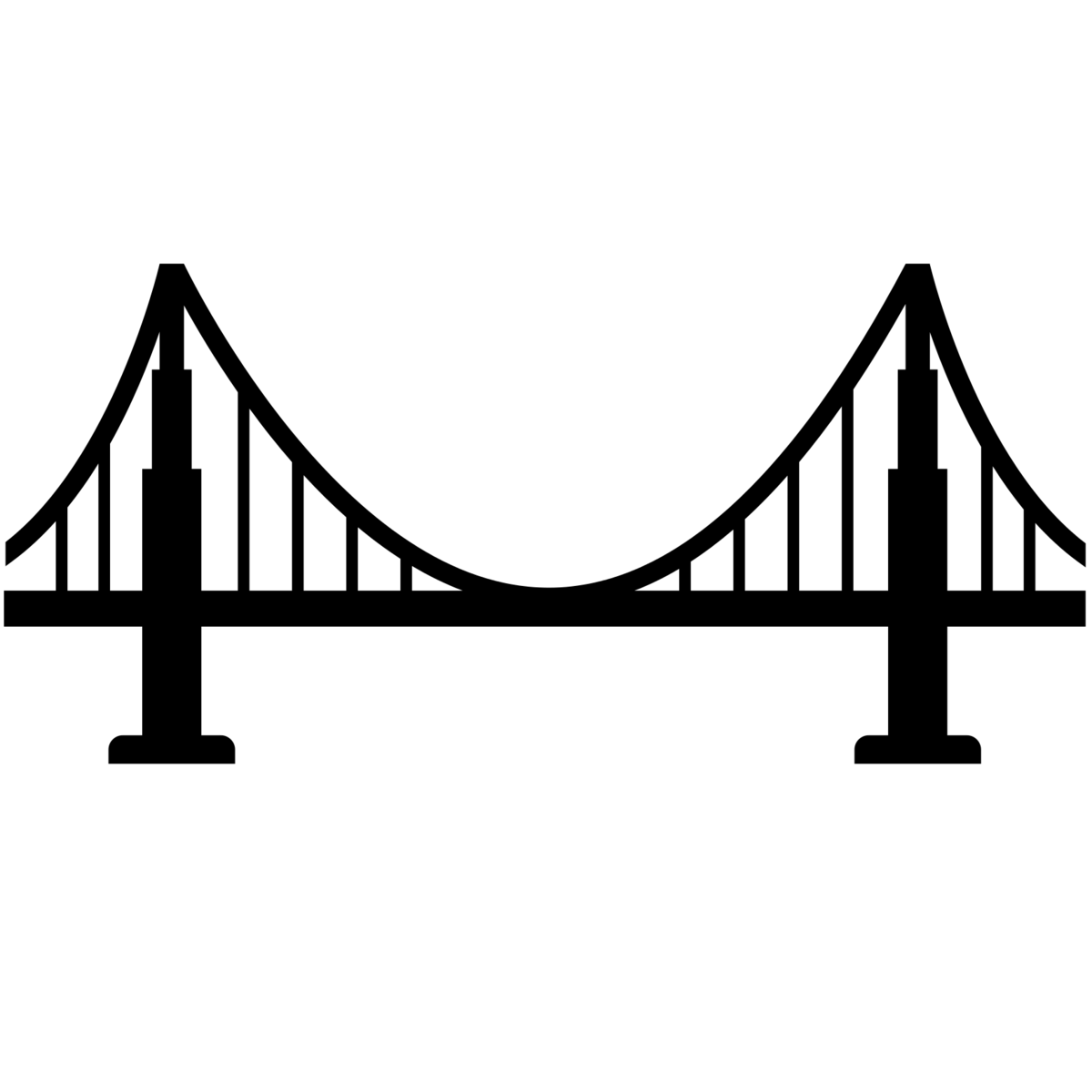 PointsCan be used in as a gradeSpecific TaskObservationsSimilar to Assignment Characteristics in the Skill RubricVery StrongProficient                Advanced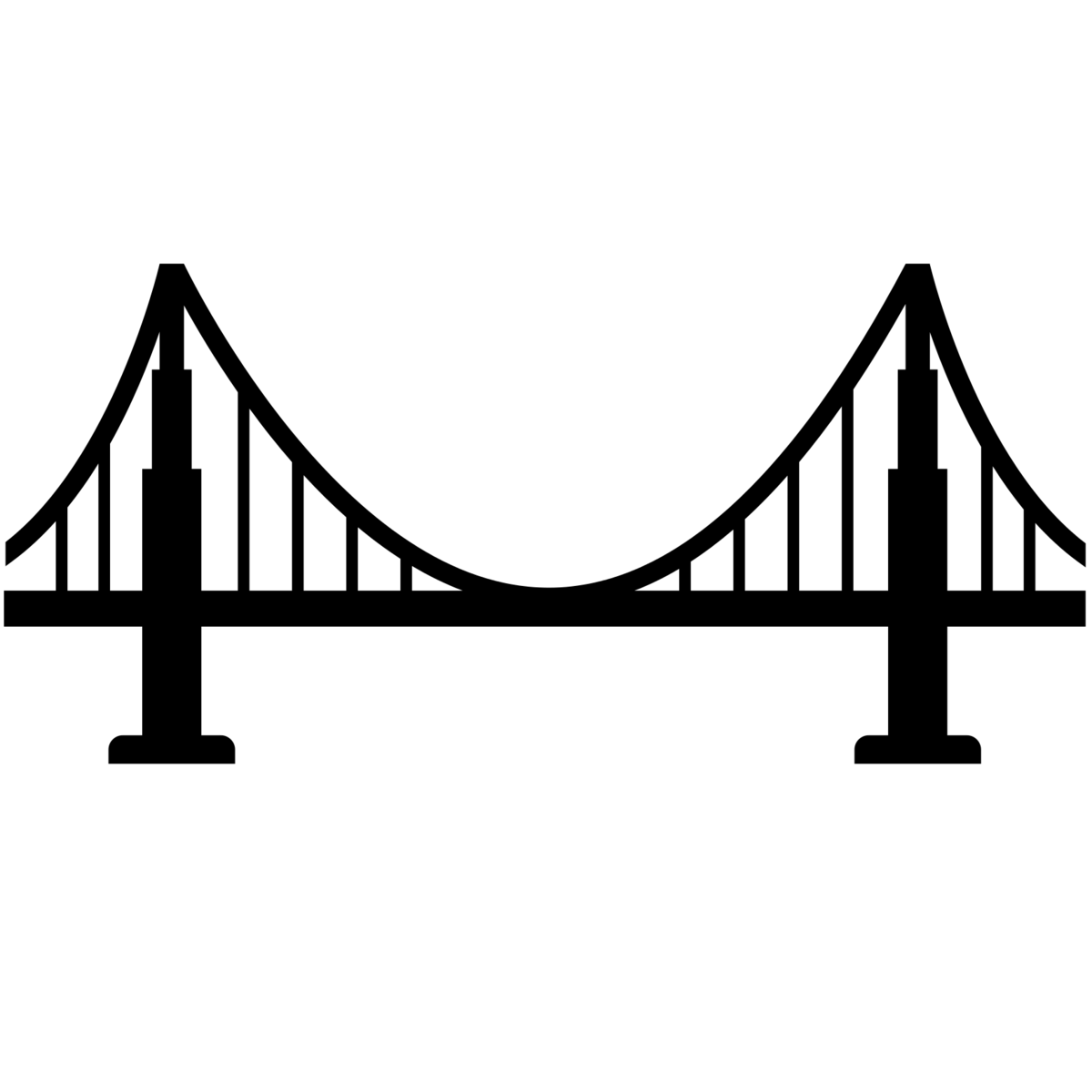 10Create examplesCreated examples of figurative language are novel and creative. Strong    Basic                   Proficient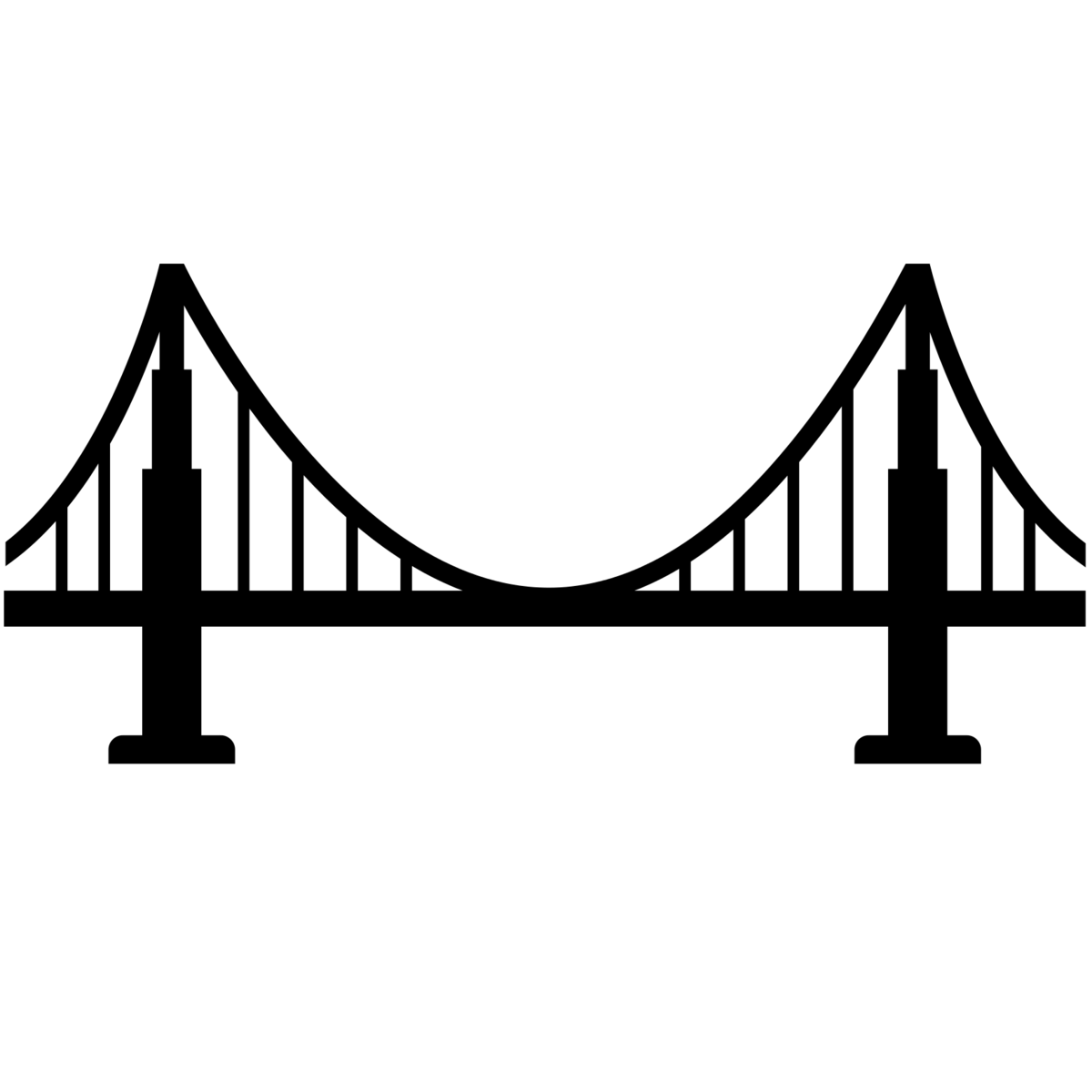 8Interpret examplesInterpretations uses the proper terms and are on target.Created examples are appropriate and different from examples supplied in material.Moderate Below                         Basic 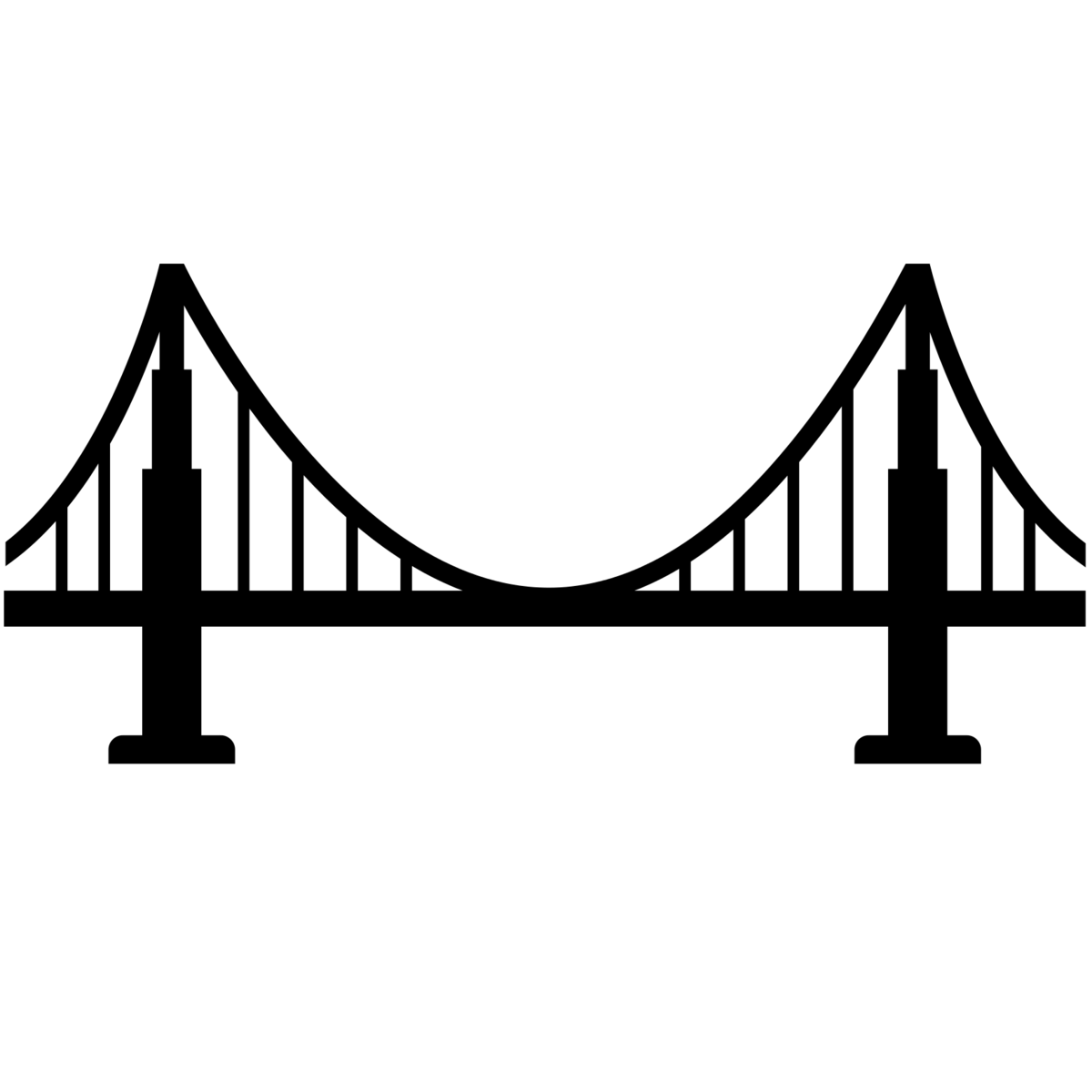 5Identify ExamplesInterpretations uses the proper terms related to figurative language, but are generic and do not correspond to the example.Created examples are minor variations on examples supplied by instructors.WeakBelow3Define TypesInterpretations use terms related to figurative language, but not necessarily correct to the task.Created examples are not examples of figurative language.